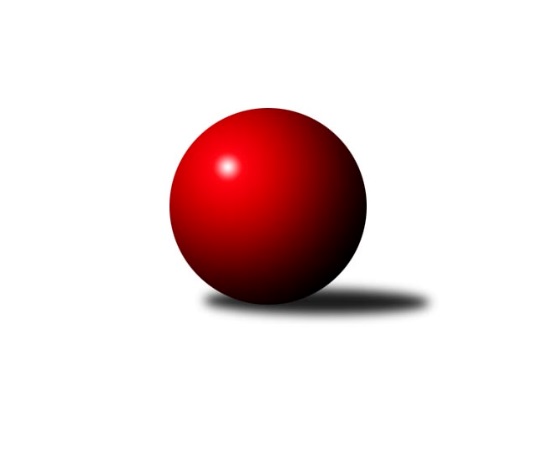 Č.5Ročník 2022/2023	23.6.2024 Krajská soutěž Vysočiny B 2022/2023Statistika 5. kolaTabulka družstev:		družstvo	záp	výh	rem	proh	skore	sety	průměr	body	plné	dorážka	chyby	1.	TJ Nové Město na Moravě C	4	3	0	1	18.0 : 6.0 	(23.0 : 9.0)	1635	6	1143	493	33.3	2.	TJ Třebíč D	4	3	0	1	17.0 : 7.0 	(21.0 : 11.0)	1697	6	1174	523	26.3	3.	KK SCI Jihlava	3	2	0	1	9.0 : 9.0 	(9.0 : 15.0)	1656	4	1155	501	29.7	4.	TJ BOPO Třebíč B	3	1	0	2	5.0 : 13.0 	(8.0 : 16.0)	1552	2	1098	454	47	5.	TJ Start Jihlava B	4	0	0	4	5.0 : 19.0 	(11.0 : 21.0)	1446	0	1018	427	56.8Tabulka doma:		družstvo	záp	výh	rem	proh	skore	sety	průměr	body	maximum	minimum	1.	TJ Nové Město na Moravě C	3	3	0	0	17.0 : 1.0 	(20.0 : 4.0)	1638	6	1672	1604	2.	TJ Třebíč D	3	2	0	1	12.0 : 6.0 	(15.0 : 9.0)	1754	4	1761	1743	3.	TJ BOPO Třebíč B	0	0	0	0	0.0 : 0.0 	(0.0 : 0.0)	0	0	0	0	4.	KK SCI Jihlava	0	0	0	0	0.0 : 0.0 	(0.0 : 0.0)	0	0	0	0	5.	TJ Start Jihlava B	3	0	0	3	4.0 : 14.0 	(8.0 : 16.0)	1487	0	1533	1424Tabulka venku:		družstvo	záp	výh	rem	proh	skore	sety	průměr	body	maximum	minimum	1.	KK SCI Jihlava	3	2	0	1	9.0 : 9.0 	(9.0 : 15.0)	1656	4	1771	1555	2.	TJ Třebíč D	1	1	0	0	5.0 : 1.0 	(6.0 : 2.0)	1640	2	1640	1640	3.	TJ BOPO Třebíč B	3	1	0	2	5.0 : 13.0 	(8.0 : 16.0)	1552	2	1641	1440	4.	TJ Nové Město na Moravě C	1	0	0	1	1.0 : 5.0 	(3.0 : 5.0)	1633	0	1633	1633	5.	TJ Start Jihlava B	1	0	0	1	1.0 : 5.0 	(3.0 : 5.0)	1404	0	1404	1404Tabulka podzimní části:		družstvo	záp	výh	rem	proh	skore	sety	průměr	body	doma	venku	1.	TJ Nové Město na Moravě C	4	3	0	1	18.0 : 6.0 	(23.0 : 9.0)	1635	6 	3 	0 	0 	0 	0 	1	2.	TJ Třebíč D	4	3	0	1	17.0 : 7.0 	(21.0 : 11.0)	1697	6 	2 	0 	1 	1 	0 	0	3.	KK SCI Jihlava	3	2	0	1	9.0 : 9.0 	(9.0 : 15.0)	1656	4 	0 	0 	0 	2 	0 	1	4.	TJ BOPO Třebíč B	3	1	0	2	5.0 : 13.0 	(8.0 : 16.0)	1552	2 	0 	0 	0 	1 	0 	2	5.	TJ Start Jihlava B	4	0	0	4	5.0 : 19.0 	(11.0 : 21.0)	1446	0 	0 	0 	3 	0 	0 	1Tabulka jarní části:		družstvo	záp	výh	rem	proh	skore	sety	průměr	body	doma	venku	1.	KK SCI Jihlava	0	0	0	0	0.0 : 0.0 	(0.0 : 0.0)	0	0 	0 	0 	0 	0 	0 	0 	2.	TJ Třebíč D	0	0	0	0	0.0 : 0.0 	(0.0 : 0.0)	0	0 	0 	0 	0 	0 	0 	0 	3.	TJ Nové Město na Moravě C	0	0	0	0	0.0 : 0.0 	(0.0 : 0.0)	0	0 	0 	0 	0 	0 	0 	0 	4.	TJ BOPO Třebíč B	0	0	0	0	0.0 : 0.0 	(0.0 : 0.0)	0	0 	0 	0 	0 	0 	0 	0 	5.	TJ Start Jihlava B	0	0	0	0	0.0 : 0.0 	(0.0 : 0.0)	0	0 	0 	0 	0 	0 	0 	0 Zisk bodů pro družstvo:		jméno hráče	družstvo	body	zápasy	v %	dílčí body	sety	v %	1.	Karel Hlisnikovský 	TJ Nové Město na Moravě C 	4	/	4	(100%)	7	/	8	(88%)	2.	Zdeněk Toman 	TJ Třebíč D 	3	/	3	(100%)	6	/	6	(100%)	3.	Katka Moravcová 	TJ Nové Město na Moravě C 	3	/	3	(100%)	5	/	6	(83%)	4.	Marie Dobešová 	TJ Třebíč D 	3	/	4	(75%)	7	/	8	(88%)	5.	Daniel Malý 	TJ BOPO Třebíč B 	2	/	2	(100%)	4	/	4	(100%)	6.	Svatopluk Birnbaum 	KK SCI Jihlava  	2	/	2	(100%)	4	/	4	(100%)	7.	Aleš Hrstka 	TJ Nové Město na Moravě C 	2	/	3	(67%)	5	/	6	(83%)	8.	Libuše Kuběnová 	TJ Nové Město na Moravě C 	2	/	3	(67%)	4	/	6	(67%)	9.	Jaroslav Dobeš 	TJ Třebíč D 	2	/	3	(67%)	4	/	6	(67%)	10.	Jiří Chalupa 	KK SCI Jihlava  	2	/	3	(67%)	4	/	6	(67%)	11.	Michaela Šťastná 	TJ Start Jihlava B 	1	/	1	(100%)	2	/	2	(100%)	12.	Jiří Pavlas 	TJ Třebíč D 	1	/	1	(100%)	1	/	2	(50%)	13.	Jiří Poláček 	TJ Start Jihlava B 	1	/	2	(50%)	3	/	4	(75%)	14.	Petra Svobodová 	TJ Nové Město na Moravě C 	1	/	2	(50%)	2	/	4	(50%)	15.	Nikola Vestfálová 	TJ Start Jihlava B 	1	/	2	(50%)	1	/	4	(25%)	16.	Martin Janík 	TJ Třebíč D 	1	/	2	(50%)	1	/	4	(25%)	17.	Petr Picmaus 	TJ Třebíč D 	1	/	3	(33%)	2	/	6	(33%)	18.	Marta Tkáčová 	TJ Start Jihlava B 	1	/	3	(33%)	2	/	6	(33%)	19.	Zdeňka Kolářová 	TJ BOPO Třebíč B 	1	/	3	(33%)	2	/	6	(33%)	20.	Miroslav Matějka 	KK SCI Jihlava  	1	/	3	(33%)	1	/	6	(17%)	21.	Tomáš Vestfál 	TJ Start Jihlava B 	1	/	4	(25%)	3	/	8	(38%)	22.	Gabriela Malá 	TJ BOPO Třebíč B 	0	/	1	(0%)	1	/	2	(50%)	23.	František Kuběna 	TJ Nové Město na Moravě C 	0	/	1	(0%)	0	/	2	(0%)	24.	Anna Doležalová 	KK SCI Jihlava  	0	/	2	(0%)	0	/	4	(0%)	25.	Markéta Zemanová 	TJ BOPO Třebíč B 	0	/	2	(0%)	0	/	4	(0%)	26.	Vladimír Dočekal 	KK SCI Jihlava  	0	/	2	(0%)	0	/	4	(0%)	27.	Ladislav Štark 	TJ BOPO Třebíč B 	0	/	3	(0%)	1	/	6	(17%)	28.	Jiří Cháb st.	TJ Start Jihlava B 	0	/	4	(0%)	0	/	8	(0%)Průměry na kuželnách:		kuželna	průměr	plné	dorážka	chyby	výkon na hráče	1.	TJ Třebíč, 1-4	1718	1183	534	31.2	(429.5)	2.	KK PSJ Jihlava, 1-4	1680	1165	515	35.0	(420.0)	3.	TJ Start Jihlava, 1-2	1553	1091	461	42.8	(388.3)	4.	TJ Nové Město n.M., 1-2	1552	1092	459	41.8	(388.0)Nejlepší výkony na kuželnách:TJ Třebíč, 1-4KK SCI Jihlava 	1771	3. kolo	Svatopluk Birnbaum 	KK SCI Jihlava 	490	3. koloTJ Třebíč D	1761	4. kolo	Daniel Malý 	TJ BOPO Třebíč B	481	1. koloTJ Třebíč D	1759	3. kolo	Marie Dobešová 	TJ Třebíč D	480	1. koloTJ Třebíč D	1743	1. kolo	Jiří Chalupa 	KK SCI Jihlava 	477	3. koloTJ BOPO Třebíč B	1641	1. kolo	Marie Dobešová 	TJ Třebíč D	474	4. koloTJ Nové Město na Moravě C	1633	4. kolo	Zdeněk Toman 	TJ Třebíč D	466	3. kolo		. kolo	Zdeněk Toman 	TJ Třebíč D	465	1. kolo		. kolo	Jaroslav Dobeš 	TJ Třebíč D	450	4. kolo		. kolo	Marie Dobešová 	TJ Třebíč D	448	3. kolo		. kolo	Petr Picmaus 	TJ Třebíč D	440	3. koloKK PSJ Jihlava, 1-4KK SCI Jihlava 	1716	4. kolo	Svatopluk Birnbaum 	KK SCI Jihlava 	467	4. koloTJ BOPO Třebíč B	1644	4. kolo	Daniel Malý 	TJ BOPO Třebíč B	453	4. kolo		. kolo	Markéta Zemanová 	TJ BOPO Třebíč B	448	4. kolo		. kolo	Jiří Chalupa 	KK SCI Jihlava 	437	4. kolo		. kolo	Robert Birnbaum 	KK SCI Jihlava 	418	4. kolo		. kolo	Anna Doležalová 	KK SCI Jihlava 	394	4. kolo		. kolo	Gabriela Malá 	TJ BOPO Třebíč B	377	4. kolo		. kolo	Dominika Štarková 	TJ BOPO Třebíč B	366	4. koloTJ Start Jihlava, 1-2KK SCI Jihlava 	1642	1. kolo	Petr Picmaus 	TJ Třebíč D	452	2. koloTJ Třebíč D	1640	2. kolo	Svatopluk Birnbaum 	KK SCI Jihlava 	437	1. koloTJ BOPO Třebíč B	1575	5. kolo	Daniel Malý 	TJ BOPO Třebíč B	435	5. koloTJ Start Jihlava B	1533	1. kolo	Jiří Chalupa 	KK SCI Jihlava 	429	1. koloTJ Start Jihlava B	1504	2. kolo	Nikola Vestfálová 	TJ Start Jihlava B	425	2. koloTJ Start Jihlava B	1424	5. kolo	Jiří Poláček 	TJ Start Jihlava B	415	5. kolo		. kolo	Zdeněk Toman 	TJ Třebíč D	411	2. kolo		. kolo	Michaela Šťastná 	TJ Start Jihlava B	408	1. kolo		. kolo	Marie Dobešová 	TJ Třebíč D	407	2. kolo		. kolo	Tomáš Vestfál 	TJ Start Jihlava B	400	5. koloTJ Nové Město n.M., 1-2TJ Nové Město na Moravě C	1672	5. kolo	Katka Moravcová 	TJ Nové Město na Moravě C	446	2. koloTJ Nové Město na Moravě C	1637	2. kolo	Katka Moravcová 	TJ Nové Město na Moravě C	428	5. koloTJ Nové Město na Moravě C	1604	3. kolo	Karel Hlisnikovský 	TJ Nové Město na Moravě C	427	5. koloKK SCI Jihlava 	1555	5. kolo	Aleš Hrstka 	TJ Nové Město na Moravě C	426	5. koloTJ BOPO Třebíč B	1440	2. kolo	Karel Hlisnikovský 	TJ Nové Město na Moravě C	419	3. koloTJ Start Jihlava B	1404	3. kolo	Karel Hlisnikovský 	TJ Nové Město na Moravě C	416	2. kolo		. kolo	Katka Moravcová 	TJ Nové Město na Moravě C	415	3. kolo		. kolo	Jiří Poláček 	TJ Start Jihlava B	411	3. kolo		. kolo	Jiří Chalupa 	KK SCI Jihlava 	405	5. kolo		. kolo	Miroslav Matějka 	KK SCI Jihlava 	401	5. koloČetnost výsledků:	6.0 : 0.0	2x	5.0 : 1.0	3x	4.0 : 2.0	1x	2.0 : 4.0	2x	1.0 : 5.0	2x